Opgave 4Teken de verzameling V4 van alle punten P waarvoor geldt, dat hun afstand tot een vast punt M gelijk is “r”. (r kan elk gewenst aantal cm zijn)Schrijf ook de notatie op.Hulpschets:Constructie:Uitwerking opgave 4: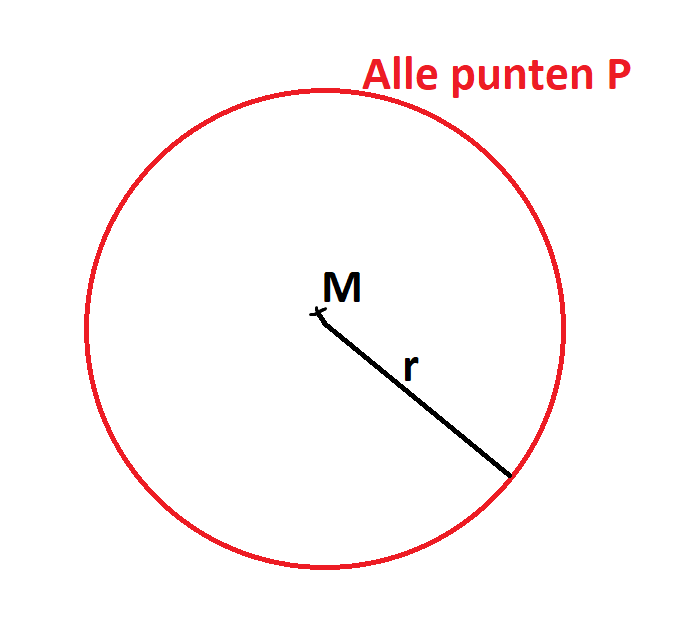 